International Situations Project TranslationBrief Behavior Inventory (BBI) – 16 itemsTranslation provided by:Meta Zahro Aurelia, Univeritas Ahmad Dahlan, YogyakartaDian Kinayung, Coventry University, England Gavin Sullivan, Coventry University, England Vanessa Gaffar, Coventry University, England Christopher Day, Coventry University, EnglandThe International Situations Project is supported by the National Science Foundation under Grant No. BCS-1528131. Any opinions, findings, and conclusions or recommendations expressed in this material are those of the individual researchers and do not necessarily reflect the views of the National Science Foundation.International Situations ProjectUniversity of California, RiversideDavid Funder, Principal InvestigatorResearchers:  Gwendolyn Gardiner, Erica Baranski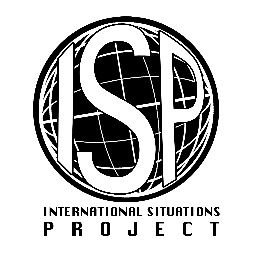 English VersionTranslation (Indonesian)Extremely uncharacteristicSangat tidak menggambarkanQuite uncharacteristicCukup tidak menggambarkanFairly uncharacteristicAgak tidak menggambarkanSomewhat uncharacteristicSedikit tidak menggambarkanRelatively neutralBukan tidak menggambarkan namun tidak pula sesuaiSomewhat characteristicSedikit menggambarkanFairly characteristicAgak menggambarkanQuite characteristicCukup menggambarkanExtremely characteristicsangat menggambarkan1.     I tried to control the situation.1.     Saya mencoba untuk mengontrol situasinya2.     I said negative things about myself.2.     Saya mengucapkan hal buruk mengenai diri saya.3.     I behaved in a competitive manner.3.     Saya bertindak secara kompetitif4.     I displayed ambition.4.     Saya menunjukkan ambisi saya5.     I dominated the situation.5.     Saya menguasai situasi6.     I showed high enthusiasm and a high energy level.6.     Saya menunjukkan antusiasme dan semangat yang tinggi7.     I engaged in physical activity.7.     Saya melakukan aktivitas fisik.8.     I concentrated on or worked at a hard task.8.     Saya berkonsentrasi pada atau sedang melakukan sebuah pekerjaan9.     I was reserved and unexpressive.9.     Saya pendiam dan kurang ekspresif10.   I was physically animated, moved around.10.   Saya bersemangat dan energik11.   I was interested in what someone had to say.11.   saya tertarik pada apa yang dikatakan orang lain.12.   I sought advice.12.   Saya mencari masukan13.   I acted playful.13.   saya bertindak main-main14.   I expressed self-pity or feelings of victimization.14.   saya menunjukkan ekspresi mengasihani diri sendiri atau merasa sebagai korban15.   I spoke in a loud voice.15.   Saya berbicara dengan suara keras16.   I exhibited a high degree of intelligence.16.   Saya menunjukan tingkat kecerdasan yang tinggi